Colegio Emilia Riquelme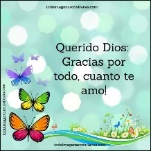 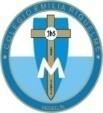 Tecnología e informáticaGrado: 6Gracias por su apoyo.Un saludo enorme y Dios los guarde.Nuestras clases en el horario normal  los lunes de 08:00 a 9:00 am.(Los correos por si se presentan inquietudes). Correo: protecnologia11@gmail.com, pbustamante@campus.com.coFecha 27 de abril 2020Esta clase será virtual por zoom a las 8:00 am. Más adelante les comparto el enlace.Pensamiento de M.E.R : “Jesús sea tu mejor amigo este, este te será siempre fiel”.Tema: El foro.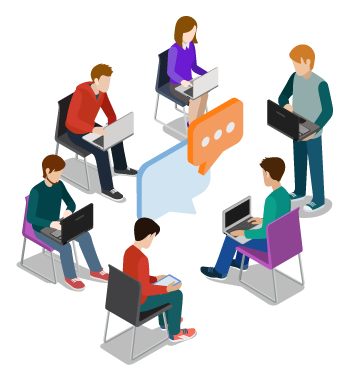 Participar de la explicación virtual.En el mundo de la informática consiste en una página web dinámica, en donde se generan discusiones relativas a una serie de temas.Después de terminada la explicación virtual debo registrar en el cuaderno 4 ideas sobre el foro web.(No se envía al correo)Fecha 29 de abril 2020Tema: continuación del foro y el chatActividad:Responder en el cuaderno y enviar al correo. Con mucho entusiasmo envía tu evidencia al correo con nombre apellido, grado de la estudiante.¿La palabra foro viene del latín FORUM  que significa?Escribe 2 características del foro.Dibuja un icono (dibujo-imagen) que reprente la palabra chat y otro que represente la palabra foro.Si en la hora indicada no es posible conectarse, enviar un correo con sus dudas. Gracias. Muy buena actitud, disposición, respeto para con las clases virtuales.